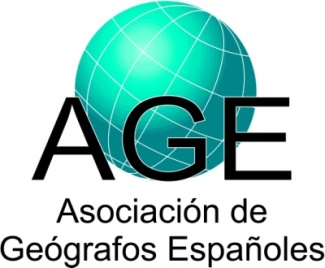 1 Análisis Geográfico Regional; Geografía Física; Geografía Humana; Geografía General; Otra: especificar).2 Incluir tanto investigadores como becarios y contratados.3 Tipo: Local; Regional; Nacional; Europea; Otra nacional o internacional: especificar. Datos sobre proyectos de investigaciónDatos sobre proyectos de investigaciónDatos sobre proyectos de investigaciónIP (Investigador Principal) y Filiación:Apellidos, Nombre:Tulla Pujol, Antoni F.IP (Investigador Principal) y Filiación:Universidad y Facultad, o Institución:UNIVERSIDAD AUTONOMA DE BARCELONAIP (Investigador Principal) y Filiación:Departamento:DPTO. GEOGRAFIAIP (Investigador Principal) y Filiación:Grupo de Investigación:Geografía AplicadaIP (Investigador Principal) y Filiación:Área de Adscripción1:Geografía humanaIP (Investigador Principal) y Filiación:Dirección Postal:Departamento de Geografía; Edificio B; Universidad Autònoma de Barcelona; 08193 Bellaterra (Barcelona)IP (Investigador Principal) y Filiación:Teléfono:93 581 4133/ 93 581 1527IP (Investigador Principal) y Filiación:URL de la web:No es el casoIP (Investigador Principal) y Filiación:Email:Antoni.tulla@uab.catParticipantes y filiación2: Apellidos, Nombre:Antoni F. Tulla Pujol (CU);  1 EDPAnna Badia Perpinyà (TU) 0,5 EDPMaria Barrachina Jiménez (Contrato laboral postdoctoral) 0,5 EDPAntonia Casellas Puigdemasa (Contrato laboral Agregada) 0,5 EDPJosep Gili Prat (Contrato Profesor Asociado) 0,5 EDPEnric Mendizabal Riera (TU) 1 EDPMiguel Solana Solana (TU) 0,5 EDPNúria Valdovinos Perdices (TEU) 1 EDPAna Vera Martín (Contrato laboral Agregada) 0,5 EDPMarta Pallarès Blanch (Beca Talent-Empresa, Generalitat Cat.) 1 EDPEloi Guinjoan Cesena (Beca predoctoral FPU 12/00943) 1 EDPDepartamento:Geografía (Universitat Autònoma de Barcelona)Título del proyecto:DESARROLLO RURAL EN AREAS DE MONTAÑA: LA SEGUNDA MEJOR OPCION EN EL TERRITORIO COMO INSTRUMENTO PARA LA DIVERSIFICACION PRODUCTIVADESARROLLO RURAL EN AREAS DE MONTAÑA: LA SEGUNDA MEJOR OPCION EN EL TERRITORIO COMO INSTRUMENTO PARA LA DIVERSIFICACION PRODUCTIVADetallar nombre y tipo de entidad financiadora3:Ministerio de Economía y Competitividad (Nacional)Grupo de Geografía Aplicada: 2014 SGR 1090 (Regional)CEDRICAT (local)Ministerio de Economía y Competitividad (Nacional)Grupo de Geografía Aplicada: 2014 SGR 1090 (Regional)CEDRICAT (local)Programa y subprograma:Proyectos de Investigación Fundamental no orientadaProyectos de Investigación Fundamental no orientadaReferencia:CSO2012-31979CSO2012-31979Fecha de inicio (dd/mes/aaaa):1-ene-20131-ene-2013Fecha de finalización (dd/mes/aaaa):31-dic-201531-dic-2015Concedido (€):15.91215.912Resumen del proyecto:El desarrollo rural en el Pirineo Catalán, una región de montaña entre diversas áreas metropolitanas y urbanas, se debe plantear en el contexto de su dualidad entre los procesos de intensificación antrópica de los usos del suelo y el proceso de abandono rural que se ha dado desde la segunda mitad del siglo XX. Esta disfunción territorial tiene implicaciones tanto en el ámbito natural como en el económico y social. En esta situación, y aún más en la presente crisis económica, es muy importante valorar aquellas actividades respetuosas con el medio social y natural, frente a las que únicamente tienen en cuenta los resultados económicos inmediatos, y analizar cuáles pueden ser de aplicación en las comarcas pirenaicas con el objetivo de superar la dualidad antes citada. En un contexto de cambio global y teniendo como objetivo identificar nuevas oportunidades para el desarrollo sostenible, se pretende trabajar sobre la hipótesis siguiente: “Cada territorio local puede desarrollar una actividad u ofrecer un servicio, que aun habiendo lugares más idóneos para ello, sigue siendo la mejor especialización posible para dicho territorio. La existencia de una o más actividades consideradas “la segunda mejor opción” en la mayor parte de los ámbitos locales de un territorio, permite reformular las políticas de desarrollo rural con el enfoque de la sostenibilidad. Para que ello sea posible se deberían cumplir las condiciones siguientes: (1) identificación de las funciones que permitan ocupar parte del territorio; (2) minimización del impacto ambiental de esta ocupación; (3) aumentar la cohesión social ; (4) potenciar actividades económicas con posibilidades de rentabilidad; y (5) tener una o más actividades aunque sean una segunda mejor opción. Para llevar a cabo esta investigación es básico caracterizar y analizar los diversos elementos que contextualizan al Pirineo Catalán, desde los efectos positivos y negativos de la naturbanización hasta las ventajas y limitaciones de los espacios de frontera, sin olvidarse de las repercusiones del cambio en los usos y cubiertas del suelo o los flujos migratorios, internos y externos, entre otros. En las áreas de montaña, es también clave estudiar algunas de las perturbaciones que provoca la dispersión urbana sobre el territorio, especialmente el riesgo de incendios en zonas de interfase urbano – forestal con la finalidad de reducir el impacto ambiental.En relación con la hipótesis se estudian tres grupos de actividades en el Pirineo Catalán: (a) la transformación de productos agrarios (ganadería ecológica, producción artesanal, valor añadido en productos lácteos); (b) las nuevas iniciativas en turismo verde y cultural; y (c) la utilización de TICs en la industria y los servicios. Se incluye el enfoque transversal de género, dando especial atención a las iniciativas llevadas a cabo por las mujeres en los campos de la emprendeduría, el de la innovación y el de la cohesión social. La metodología utilizada incluye técnicas cualitativas y cuantitativas: trabajo de campo, entrevistas en profundidad, SIG y teledetección, técnicas multicriterio y el método de la segunda mejor opción. La aplicación del método de la segunda mejor opción en el análisis geográfico permite plantear un enfoque innovador tanto a nivel teórico como metodológico. Esta es una de las aportaciones de la investigación al vincular el método de la segunda mejor opción, extrapolado del ámbito de la econometría al de los estudios del territorio, no sólo como método de análisis, sino también como enfoque en la planificación territorial.El desarrollo rural en el Pirineo Catalán, una región de montaña entre diversas áreas metropolitanas y urbanas, se debe plantear en el contexto de su dualidad entre los procesos de intensificación antrópica de los usos del suelo y el proceso de abandono rural que se ha dado desde la segunda mitad del siglo XX. Esta disfunción territorial tiene implicaciones tanto en el ámbito natural como en el económico y social. En esta situación, y aún más en la presente crisis económica, es muy importante valorar aquellas actividades respetuosas con el medio social y natural, frente a las que únicamente tienen en cuenta los resultados económicos inmediatos, y analizar cuáles pueden ser de aplicación en las comarcas pirenaicas con el objetivo de superar la dualidad antes citada. En un contexto de cambio global y teniendo como objetivo identificar nuevas oportunidades para el desarrollo sostenible, se pretende trabajar sobre la hipótesis siguiente: “Cada territorio local puede desarrollar una actividad u ofrecer un servicio, que aun habiendo lugares más idóneos para ello, sigue siendo la mejor especialización posible para dicho territorio. La existencia de una o más actividades consideradas “la segunda mejor opción” en la mayor parte de los ámbitos locales de un territorio, permite reformular las políticas de desarrollo rural con el enfoque de la sostenibilidad. Para que ello sea posible se deberían cumplir las condiciones siguientes: (1) identificación de las funciones que permitan ocupar parte del territorio; (2) minimización del impacto ambiental de esta ocupación; (3) aumentar la cohesión social ; (4) potenciar actividades económicas con posibilidades de rentabilidad; y (5) tener una o más actividades aunque sean una segunda mejor opción. Para llevar a cabo esta investigación es básico caracterizar y analizar los diversos elementos que contextualizan al Pirineo Catalán, desde los efectos positivos y negativos de la naturbanización hasta las ventajas y limitaciones de los espacios de frontera, sin olvidarse de las repercusiones del cambio en los usos y cubiertas del suelo o los flujos migratorios, internos y externos, entre otros. En las áreas de montaña, es también clave estudiar algunas de las perturbaciones que provoca la dispersión urbana sobre el territorio, especialmente el riesgo de incendios en zonas de interfase urbano – forestal con la finalidad de reducir el impacto ambiental.En relación con la hipótesis se estudian tres grupos de actividades en el Pirineo Catalán: (a) la transformación de productos agrarios (ganadería ecológica, producción artesanal, valor añadido en productos lácteos); (b) las nuevas iniciativas en turismo verde y cultural; y (c) la utilización de TICs en la industria y los servicios. Se incluye el enfoque transversal de género, dando especial atención a las iniciativas llevadas a cabo por las mujeres en los campos de la emprendeduría, el de la innovación y el de la cohesión social. La metodología utilizada incluye técnicas cualitativas y cuantitativas: trabajo de campo, entrevistas en profundidad, SIG y teledetección, técnicas multicriterio y el método de la segunda mejor opción. La aplicación del método de la segunda mejor opción en el análisis geográfico permite plantear un enfoque innovador tanto a nivel teórico como metodológico. Esta es una de las aportaciones de la investigación al vincular el método de la segunda mejor opción, extrapolado del ámbito de la econometría al de los estudios del territorio, no sólo como método de análisis, sino también como enfoque en la planificación territorial.Palabras clave:AREAS DE MONTAÑA\CAMBIOS EN LOS USOS Y LAS
CUBIERTAS DEL \DESARROLLO RURAL SOSTENIBLE\DIVERSIFICACION PRODUCTIVA\MUJERES EMPRENDEDORAS\NATURBANIZACION\PIRINEO CATALAN\SEGUNDA MEJOR OPCION\ANALISISAREAS DE MONTAÑA\CAMBIOS EN LOS USOS Y LAS
CUBIERTAS DEL \DESARROLLO RURAL SOSTENIBLE\DIVERSIFICACION PRODUCTIVA\MUJERES EMPRENDEDORAS\NATURBANIZACION\PIRINEO CATALAN\SEGUNDA MEJOR OPCION\ANALISISURL de la web del proyecto: